BvS Abitur 2026 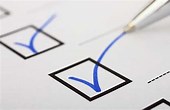 Kurswahlen für die Einführungsphase - Checkliste Folgende Entscheidungen zur Fächerwahl stehen an:Bei der Wahl muss ich bedenken:1.	Ab dem Jahrgang 12	-	kann kein Fach, das im Jahrgang 11 nicht belegt wurde, hinzugewählt werden (Ausnahmen im Laufe der Qualifikationsphase: Literatur, Projektkurs, Zusatzkurs).	-	müssen unter den vier Abiturfächern zwei der Fächer Deutsch, Mathematik und Fremdsprache (Englisch, Französisch oder Spanisch) sein.	-	müssen unter den vier Abiturfächern eine Sprache (Deutsch oder Fremdsprache), eine Gesellschaftswissenschaft und eine Naturwissenschaft (oder Mathematik) sein.	-	muss aus jeder Schiene ein Leistungskurs belegt werden:		1. Schiene:  Deutsch  -  Englisch  -  Mathematik  -  Biologie		2. Schiene:  Geschichte  -  Pädagogik  -  Kunst  -  Sport2.	Es wird dringend empfohlen, eine zweite Gesellschaftswissenschaft zu wählen, um sich für die Festlegung des gesellschaftswissenschaftlichen Abiturfachs Wahlmöglichkeiten offen zu halten. Das Fach Philosophie kann die Gesellschaftswissenschaft im Abitur abdecken, wenn das Fach von der 11 an belegt wurde.1.Deutsch dd2.Englisch als erste Fremdspracheee3.Mathematik mm4.Sportspsp5.Kunst oder Musikku / mu6.Religion (evangelisch, katholisch) oder Philosophiere / rk / pl7.erste Naturwissenschaft (Biologie / Physik / Chemie)bi / ph / ch8.erste Gesellschaftswissenschaft (Geschichte / SoWi)ge / sw9.zweite Fremdsprache (Französisch ab 11/ Spanisch ab 11/ Spanisch ab 8) oder zweite Naturwissenschaft (inkl. Informatik)f1, s1, s8bi / ph / ch / if10.weitere Gesellschaftswissenschaft (inkl. Pädagogik) oder weitere Naturwissenschaftge / sw / pabi / ph / ch / if11.ein weiteres Fach und ein VertiefungsfachVertiefungsfächer: Mathematik (VFm), Englisch (VFe), Deutsch (VFd)Abkürzungen siehe oben11.oder nur ein weiteres Fach Abkürzungen siehe oben